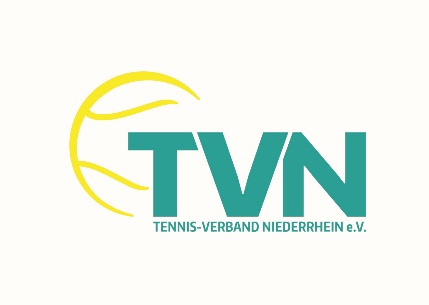 Referat Breitensport__________________________________________________________________                                          Seminaranmeldung Kennziffer 1-2024Anmeldeschluss s. in der SeminarausschreibungFormular zurück an        michaelgielen43@gmail.comAnmeldeschluss ist der 10.01.2024Das Seminar findet am 03.02.2024 von 10.00 Uhr bis ca. 15.00 Uhr stattAuf der Anlage TC Ohligs 1914, e.V. Kiefernstr. 16 A, SolingenEs müssen alle Punkte vom Teilnehmer ausgefüllt und unterschrieben sein.__________________________________________________________________Seminarkosten 10,00 € wird vor Ort eingesammeltName / Vorname         ____________________      ___________________Telefon privat              ____________________Mobil                           ____________________E-Mail                          ___________________________________PLZ / Ort                      _______       __________________________Straße                          ____________________________________Verein                          _____________________________________Vereinsnummer           ________Funktion im Verein      _____________________________________Hinweise/Bemerkungen ____________________________________Datum ________________________       Unterschrift ____________________